DRAFT AGENDA PHYSICAL OPEN CONSULTATIONS OF THE COUNCIL WORKING GROUP ON INTERNATIONAL INTERNET-RELATED PUBLIC POLICY ISSUES15 February 201609:30 – 12:30 and 14:30 – 17:30 hoursRoom K, ITU Headquarters, Geneva










ANNEX PANEL DISCUSSION  Date and time: Monday, 15 February 2016, from 9.30 to 11.00Venue: Room K, ITU Headquarters, Geneva, SwitzerlandFormat: Interactive panel discussion, followed by Q&A
------------------​Speakers: Ms. Catalina Devandas, UN Special Rapporteur on the rights of persons with disabilitiesMs. Andrea Saks, Chair of ITU-T Joint Coordination Activity on Accessibility and Human Factors (JCA-AHF) and coordinator of the IGF Dynamic Coalition on Accessibility and Disability (DCAD)Mr. Masahito Kawamori, Professor at Keio University. Rapporteur of Question 28 "Multimedia Framework for e-Health Applications" in ITU-T Study Group 16Mr. Dónal Rice, Senior Design Advisor, ICT, Centre for Excellence in Universal Design, National Disability Authority, IrelandMs. Dena Al-Thani, Researcher, Queen Mary University of LondonMr. Beat Kleeb, Accessibility Expert, World Federation of the Deaf (WFD)Moderator: Mr. Jose Maria Diaz Batanero, Accessibility Focal Point, ITUPHYSICAL OPEN CONSULTATIONS OF THE COUNCIL WORKING GROUP ON INTERNATIONAL INTERNET-RELATED PUBLIC POLICY ISSUES 
Geneva, 15 February 2016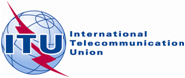 INTERNATIONAL TELECOMMUNICATION UNIONDocument OPCWGINT2/1-E (Rev.2)12 February 2016English onlyItem1Introductory remarks2Adoption of the Agenda3Panel Discussion (See Annex)4Discussion of responses from all stakeholders to the Online Open Consultations                            OPCWGINT2/2 (Rev.2) 5Any Other Business